Vietnamese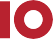 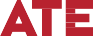 Những phần nhô ra ở đỉnh hoặc hai bên nôi không được quá 8mm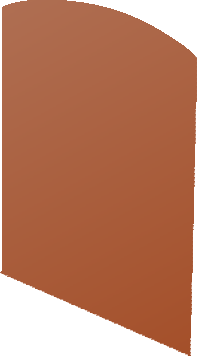 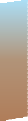 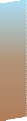 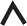 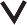 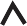 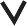 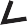 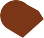 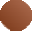 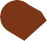 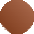 Khoảng cách giữa thành nôi/ đầu và cuối nôi và nệm không được quá 20mmBánh xe đẩy chỉ được lắp ở hai chân hoặc ít nhất một cặp bánh xe đẩy phải có chốt hãmTừ đáy tấm nệm đến đỉnh nôi phải cao ít nhất 600mmTừ bề mặt tấm nệm đến đỉnh của nôi phải cao ít nhất 500mmKhe hở giữa các thanh nan rộng từ 50 đến 95mmĐể biết thêm thông tin về nôi và các sản phẩm bảo mẫu an toàn: www.productsafety.gov.auTài liệu: Giữ an toàn cho em bé Ủy hội Đặc trách Cạnh tranh và Người tiêu dùng Australia, Dickson ACT, 2006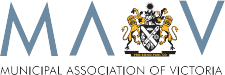 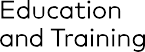 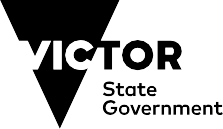 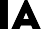 Đề tài thảo luận với các cha mẹĐặt em bé ngủ nằm ngửa từ lúc chào đời, đừng đặt nằm nghiêng hoặc nằm sấp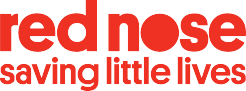 Trẻ em khỏe mạnh ngủ nằm ngửa ít bị nghẹt thở khi nôn ói hơn những trẻ sơ sinh ngủ nằm sấpTrẻ sơ sinh dễ bị chết đột ngột và bất ngờ hơn nếu các em ngủ nằm sấp hoặc nằm nghiêngNằm sấp để tập bò chỉ an toàn và tốt khi các em bé thức và có người lớn ở bên cạnhTrẻ lớn hơn có thể lật qua lật lại hoặc di chuyển quanh trong nôi. Đặt các trẻ em ngủ nằm ngửa nhưng để các em tự tìm tư thế nằm ngủ của mình, cần đảm bảo môi trường nằm ngủ cho các em an toàn ngay cả khi các em có thể lăn qua tư thế nằm sấp. Nguy cơ bị Hội chứng Trẻ sơ sinh Đột tử (SIDS) ở trẻ em trên sáu tháng tuổi là cực thấp.Cho trẻ sơ sinh ngủ không che đầu và mặtTất cả vật che đầu như mũ, mũ mềm có quai buộc, mũ liền áo đều phải được cởi ra trước khi đặt bé ngủBàn chân em bé được đặt ngay ở cuối nôiTấm trải nệm phải được giắt kỹ, để không bị xô lệch lỏng lẻo, hoặc đặt bé ngủ trong túi ngủ an toàn.Giữ trẻ sơ sinh ở nơi không có khói thuốc trước và sau khi sinhNguy cơ bị Hội chứng Trẻ sơ sinh Đột tử (SIDS) tăng lên nếu cha mẹ hút thuốc, kể cả lúc đang mang thai hoặc sau khi sinhNếu người mẹ hút thuốc, rủi ro bị hội chứng SIDS sẽ tăng gấp đôi và nếu người cha cũng hút thuốc thì rủi ro sẽ tăng gấp đôi một lần nữa.Cung cấp Môi trường Ngủ An toàn ngày và đêm. Thêm vào những thông điệp quan trọng trên trang đầu của Danh sách Kiểm tra Ngủ An toàn nàyChăn gối mềm, như nệm mềm, ruột chăn bông gấp lại, gối, gối ôm và da cừu không nên dùng thay cho nệm cứngKhông đặt trẻ em ngủ hay ngủ cùng trẻ em trên ghế sofa, ghế bành, giường nước hay túi đựng hạt mút xốp. Có nhiều nguy cơ cao xẩy ra những tai nạn trong khi ngủ.Nôi di động:Dùng nệm cung cấp cùng với nôi (AS2195)Không bao giờ thêm chiếc nệm thứ hai hoặc miếng lót thêm bên dưới hoặc bên trên chiếc nệm đi cùng với nôi di độngNôi di động chỉ để sử dụng tạm thời và tiện lợi khi đi du lịch và không nên sử dụng lâu dài hoặc vĩnh viễnChiếc giỏ cho bé nằm chỉ nên sử dụng một thời gian ngắn. Khi em bé trở nên năng động và bắt đầu biết lăn, tốt nhất là đặt em bé vào chiếc nôi an toàn.www.rednose.com.au 1300 998 698Ghế nhún, ghế đu đưa và xe nôi không nên được sử dụng như là môi trường để ngủ không có sự giám sát và các dây nịt an toàn cần được gài đúng khi sử dụngVõng có thể nguy hiểm và không được coi là môi trường an toàn để ngủ cho trẻ sơ sinhCác nguy cơ tai nạn sẽ tăng nếu trẻ em hoặc trẻ sơ sinh bị bỏ không có sự giám sát, hoặc ở một mình trên giường của người lớn hoặc trên giường tầng.Đặt trẻ ngủ ở nơi ngủ an toàn của các em trong cùng phòng với người lớn trong sáu đến mười hai tháng đầu tiênNgủ cùng với trẻ em trên cùng một bề mặt sẽ làm tăng nguy cơ SIDS và các tai nạn gây tử vong trong giấc ngủ trong một số tình huốngĐể em bé ngủ trong chiếc nôi bên cạnh giường của cha mẹ trong sáu đến mười hai tháng đầu tiên đã cho thấy là giảm nguy cơ SIDSCó vẻ như không có nguy cơ gia tăng SIDS khi nằm cùng với em bé trong khi cho bú, âu yếm và chơi với em bé, với điều kiện em bé được đưa trở lại nôi hoặc một nơi ngủ an toàn trước khi cha mẹ đi ngủTrẻ sơ sinh có nguy cơ cao bị SIDS hoặc các tai nạn khi ngủ khi đang ngủ chung với cha mẹ, là trẻ sơ sinh dưới bốn tháng tuổi và trẻ sơ sinh sanh non hoặc thiếu ký vì tuổi thai.Hãy cho con bú mẹ nếu có thểCó bằng chứng mạnh mẽ cho rằng việc cho con bú sữa mẹ sẽ làm giảm nguy cơ hội chứng SIDSNgười chăm sóc và bảo mẫuNgười chăm sóc và bảo mẫu cần biết các khuyến cáo để giảm nguy cơ SIDS và làm thế nào để tạo ra môi trường ngủ an toàn cho trẻ em và trẻ sơ sinh. Các đối tượng này bao gồm ông bà, nhóm trẻ gia đình, các dịch vụ trông trẻ và giáo dục sự phát triển đầu đời, nhà của gia đình và nhà của bạn bèĐược ủy quyền bởi:Bộ Giáo dục và Đào tạoHiệu đính Tháng Tám 2017Các chi tiết liên lạc hữu íchĐường dây về An toàn Nuôi dậy trẻ em và Đồ chơi 1300 364 894www.consumer.vic.gov.auĐường dây Y tế Mẫu Nhi 132229 www.education.vic.gov.au/childhood/parents/mch/Truy cập Red Nose Thông tin về giữ trẻ an toàn tại www.rednose.com.au hoặc gọi Red Nose Giáo dục số 1300 998 698